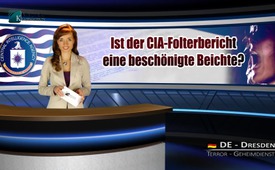 Is the CIA Torture Report an embellished confession?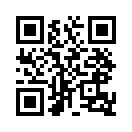 Is the CIA Torture Report an embellished confession?Good evening ladies and gentlemen.

After the US Senate released its congressional report on the systematic torture in foreign prisons under George W. Bush, one should recognize this as nothing new. 
In August Obama eloquently stated: “We tortured some folks” admitting that the CIA had infringed on human rights after 9/11, to force worthless confessions of guilt from Al-Qaida.  Nevertheless the current torture report is regarded to be highly sensational by mainstream media. It is said that it shows that the self-healing-powers of the USA are still intact. The German TV-program ‘Tagesschau’ enthusiastically comments, that this self-critical report would be one of the magic moments of US democracy.
They commented that such a report would only be possible in a functioning democracy.
However, it seems quite obvious that these, so remorsefully staged, US-reports are clearly embellished confessions.
The fact that the CIA itself played a large part in the release of the report points to this assumption.
The original report had 6,000 pages which then had to be reduced to 500 pages due to pressure from the CIA.
Important parts, especially the names of those responsible were redacted. 
Furthermore, the word “torture” is never mentioned in the report.
Additionally, it is fact that the CIA hacked the computers of the Senate Intelligence Committee and deleted important data. 
The report feels like a murderer’s confession on the witness stand who sometimes has a struggle with bad thoughts.
So this confession is going to stay without any consequences for those responsible. That’s what mainstream media is sure about.

To conclude: After 9/11 the CIA forced confessions under duress, which legitimized horrible wars with more than 1,7 million people dead up to this day.
Now it has been revealed that these forced confessions have mainly proven to be worthless. And still there won’t be any serious consequences for the responsible parties. 
Ladies and gentlemen, this doesn’t add to the credibility of the US’ worldwide view of “human rights”.
Imagine the outrage of the USA if such torture reports had, for example, been available for the government of Muammar al Gaddafi. Or if Russian secret services could be proven to have violated human rights in such a way! 
Only when people like George W. Bush and Dick Cheney stand before a war crime tribunal will we be able to take the USA’s fight for human rights serious once again.
Have a good evening.from ssSources:http://www.tagesschau.de/kommentar/kommentar-cia-folterbericht-101.html
http://www.faz.net/aktuell/politik/folterbericht-der-cia-barack-obama-will-folgen-mildern-13311133.html
http://www.spiegel.de/politik/ausland/cia-folterreport-analyse-des-feinstein-berichts-des-us-senats-a-1007554.html
http://rt.com/usa/212935-un-us-justice-torture/
http://www.heise.de/newsticker/meldung/Drohnen-Angriffe-gezielte-Toetungen-und-Verschleppungen-Was-nach-der-Folter-kommt-2485686.html?wt_mc=rss.ho.beitrag.atom
http://www.rtdeutsch.com/7902/international/kongressbericht-ueber-cia-folter-von-cia-und-weissem-haus-massiv-zensiert/
http://www.tagesanzeiger.ch/ausland/amerika/Wir-haben-einige-Leute-gefoltert/story/28449954This may interest you as well:---Kla.TV – The other news ... free – independent – uncensored ...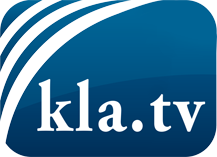 what the media should not keep silent about ...Little heard – by the people, for the people! ...regular News at www.kla.tv/enStay tuned – it’s worth it!Free subscription to our e-mail newsletter here: www.kla.tv/abo-enSecurity advice:Unfortunately countervoices are being censored and suppressed more and more. As long as we don't report according to the ideology and interests of the corporate media, we are constantly at risk, that pretexts will be found to shut down or harm Kla.TV.So join an internet-independent network today! Click here: www.kla.tv/vernetzung&lang=enLicence:    Creative Commons License with Attribution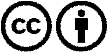 Spreading and reproducing is endorsed if Kla.TV if reference is made to source. No content may be presented out of context.
The use by state-funded institutions is prohibited without written permission from Kla.TV. Infraction will be legally prosecuted.